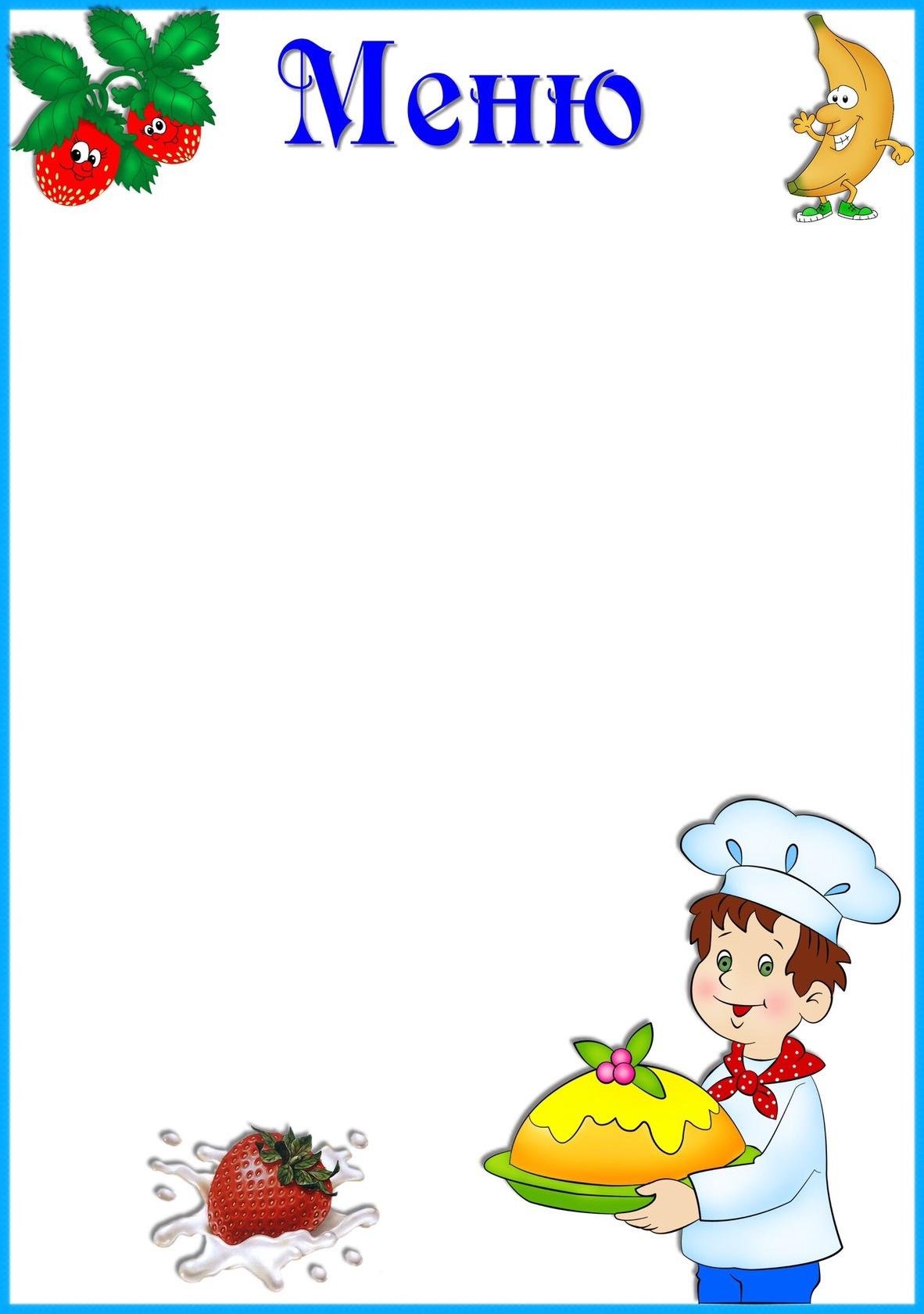  «29»декабря  2023г.Выход, г.Калорийность, ккал/ДжЦенаЗавтракЗавтракЗавтракЗавтракКаша геркулесовая   Приём  пищи                     207,38/870,9917,96Какао180/200153,92/646,4617,96Хлеб с маслом 40/5168,66/708,3717,96Второй завтракЙогурт 10038/160,7419,80ОбедОбедОбедОбедБорщ 180/20088,89/373,3442,13Пюре картофельное100/120150,12/630,542,13Рыба тушеная в томате80/20175,75/738,1542,13Чай 18030/125,642,13Кисель витаминный20095/39942,13Хлеб пшеничный/ржаной 40/50117,5/497,542,13ПолдникПолдникПолдникПолдникЧай 180/20030/125,6 2,12Печенье 20176,32/740,55 2,12УжинУжинУжинУжинСуп молочный с рисом 100/120212/896,826,25Хлеб пшеничный4017,5/497,526,25Чай с лимоном 180/20030/125,626,25ИТОГО1891,46/7944,13108,26